MONUMENTAL MOMENTSJoshua 4MONUMENTS GIVE US1. Confidence without Arrogance2. Humility without Insecurity3. Inspiration not just Perspiration4. Gratitude 5. Perspective and HistoryTHE MONUMENT1 Corinthians 11:23-26 • Galatians 6:14 Looking back at your notes from this week’s teaching, was there anything you heard for the first time or that caught your attention, challenged or confused you? We talked about all kinds of big and little monuments we have that help us remember significant momentous times in our lives.  What are some of those for you?  If you can. bring one or two of them with you to your group this week.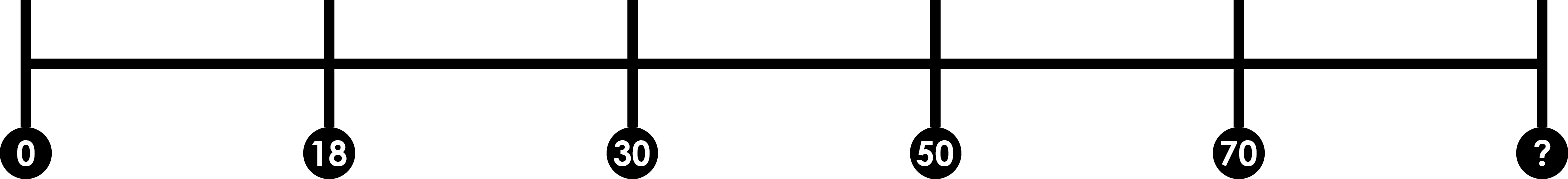  Use the Time Line to chart out the momentous moments of your life so far.  Read through Matthew 27:32–54, Mark 15:16–39, Luke 23:26–49, John 19:16–37, and 1 Corinthians 11:23–26 in preparation for communion with your group this week.